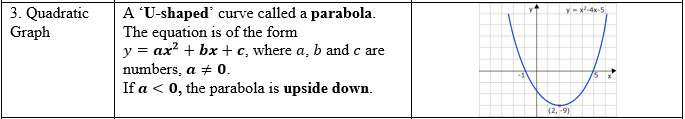 Topic/Skill Definition/TipsExample1. QuadraticA quadratic expression is of the formwhere  and  are numbers, Examples of quadratic expressions:Examples of non-quadratic expressions:2. Factorising QuadraticsWhen a quadratic expression is in the form  find the two numbers that add to give b and multiply to give c.(because 5 and 2 add to give 7 and multiply to give 10)(because +4 and -2 add to give +2 and multiply to give -8)3. Difference of Two SquaresAn expression of the form  can be factorised to give 4. Solving Quadratics Isolate the  term and square root both sides.Remember there will be a positive and a negative solution.5. Solving Quadratics Factorise and then solve = 0.6. Solving Quadratics by Factorising Factorise the quadratic in the usual way.Solve = 0 Make sure the equation = 0 before factorising.Solve Factorise: 3. Quadratic GraphA ‘U-shaped’ curve called a parabola.The equation is of the form, where ,  and  are numbers, . If , the parabola is upside down.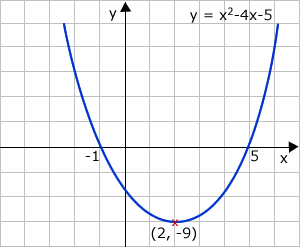 3. Quadratic GraphA ‘U-shaped’ curve called a parabola.The equation is of the form, where ,  and  are numbers, . If , the parabola is upside down.3. Quadratic GraphA ‘U-shaped’ curve called a parabola.The equation is of the form, where ,  and  are numbers, . If , the parabola is upside down.